  Obec  SVATOŇOVICE          Obecní úřad   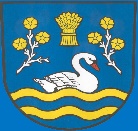                                                                                                    747 87 SvatoňoviceVolba prezidenta republiky 2023 – zvláštní způsob hlasování – Informace o zřízení telefonní linkyPro Krajský úřad Moravskoslezský kraj byla zřízena zvláštní telefonní linka č. 800 023 0800 Datum vyvěšení: 03.01.2023Datum sejmutí: 28.01.2023